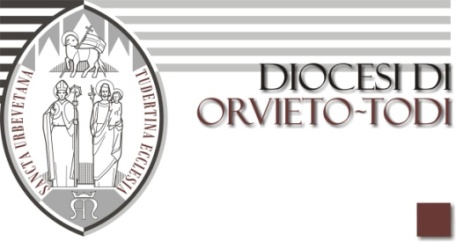 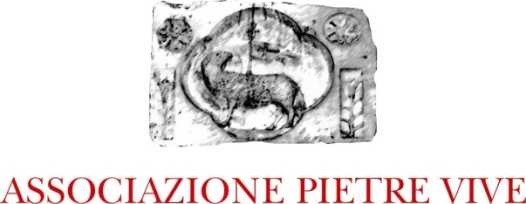 Corso per la formazione di volontari in valorizzazione dei Beni Culturali Ecclesiastici nella Diocesi di Orvieto-Todi Orvieto e Todi   Febbraio-Marzo 2019La visita Pastorale: strumento di conoscenza di un territorioScheda di iscrizione(scrivere a stampatello)Cognome………………………………………………………………………………………………Nome…………………………………………………………………………………………………..Codice fiscale………………………………………………………………………………………….Luogo di nascita………………………………………..(Prov…….) Data di nascita………………...Indirizzo…………………………………………………………………………………….n………..Città…………………………………………………………………………C.a.p.……….(Prov…...)Tel…………………………………………………………………………..Cell……………………..E-mail………………………………………………………………………………………………….Titolo di Studio………………………………………………………………………………………...Lingue straniere………………………………………………………………………………………..Diocesi di appartenenza………………………………………………………………………………..Parrocchia……………………………………………………………………………………………...Pubblicazioni o studi sul territorio Diocesano……………………………………………………………………………………………………………………………………………………………………………………………………………………………………………………………………………..Pubblicazioni o studi in materia di valorizzazione dei beni culturali………………………………….…………………………………………………………………………………………………………Osservazioni……………………………………………………………………………………………………………………………………………………………………………………………………   motivazioni……………………………………………………………………………………………………………………………………………………………………………………………………Data									Firma 